Follo Knipleforening arrangerer:Kniplekurs i Oppegård, nybegynnere og viderekomneLærer:  Elisabeth Bjørklund BøhlerSted: Fjelltun – Myrvoll Vel, Myrvollveien 7A, 1415 Oppegård Undervisning 8 tirsdager kl 18.30 – 21.30 – totalt 24 timerKniplekurset går over følgende datoer: 14. januar28. januar11. februar25. februar3. mars17. mars31. mars14. april28. april (reservedato/sommeravslutning)OBS!  Årsmøtet 2020 i Follo Knipleforening planlegges til den siste halvtimen før reservedatoen den 28. april, altså kl 18.00Elisabeth Bjørklund Bøhler er en erfaren kniplelærer som har holdt kurs i ulike knipleteknikker i ca 20 år. Hun har gått flere kurs hos blant annet Margery Sitkin, Svenska Spetsar og Karen Trend Nissen.Kursinnhold nybegynnere/litt øvet: Elevene skal lære grunnslagene i knipling, med fokus på å lære å lese en arbeidsbeskrivelse og bli selvhjulpen.Krav til forkunnskaper: ingenKursinnhold viderekomne: elevene kan velge mellom ulike fordypningsteknikker som f eks torchon, guipure, tønderknipling/finknipling, belgisk blomsterarbeide, båndknipling, milanesisk, mønsterdesign. Ønsket tema avtales med lærer.Krav til forkunnskaper: Elevene skal kjenne grunnslagene (enkeltslag, dobbeltslag, vevslag, fletter etc. godt).  Undervisningen vil tilpasses den enkeltes nivå og ønsker.Kursavgift medlem i Knipleforeningen i Norge 					kr  1.800,-Kursavgift ikke-medlem 								kr  1.600,-Pris Drop-in, pr kurskveld, medlem/ikke-medlem:			kr 220,-/ kr 250,-NB! Drop-in-løsning kun etter spesiell avtale med lærer.Kursavgift innbetales mottatt faktura. Maks antall deltakere: 15Påmelding pr mail til : folloknipling@gmail.com  eller pr brev til: Elisabeth Bjørklund Bøhler, Frydenbergveien 55, 1415 OppegårdKurset arrangeres med støtte fra Studieforbundet Kultur og Tradisjon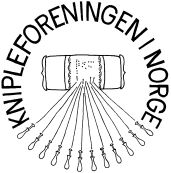 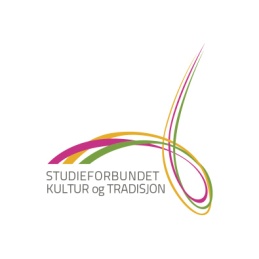 